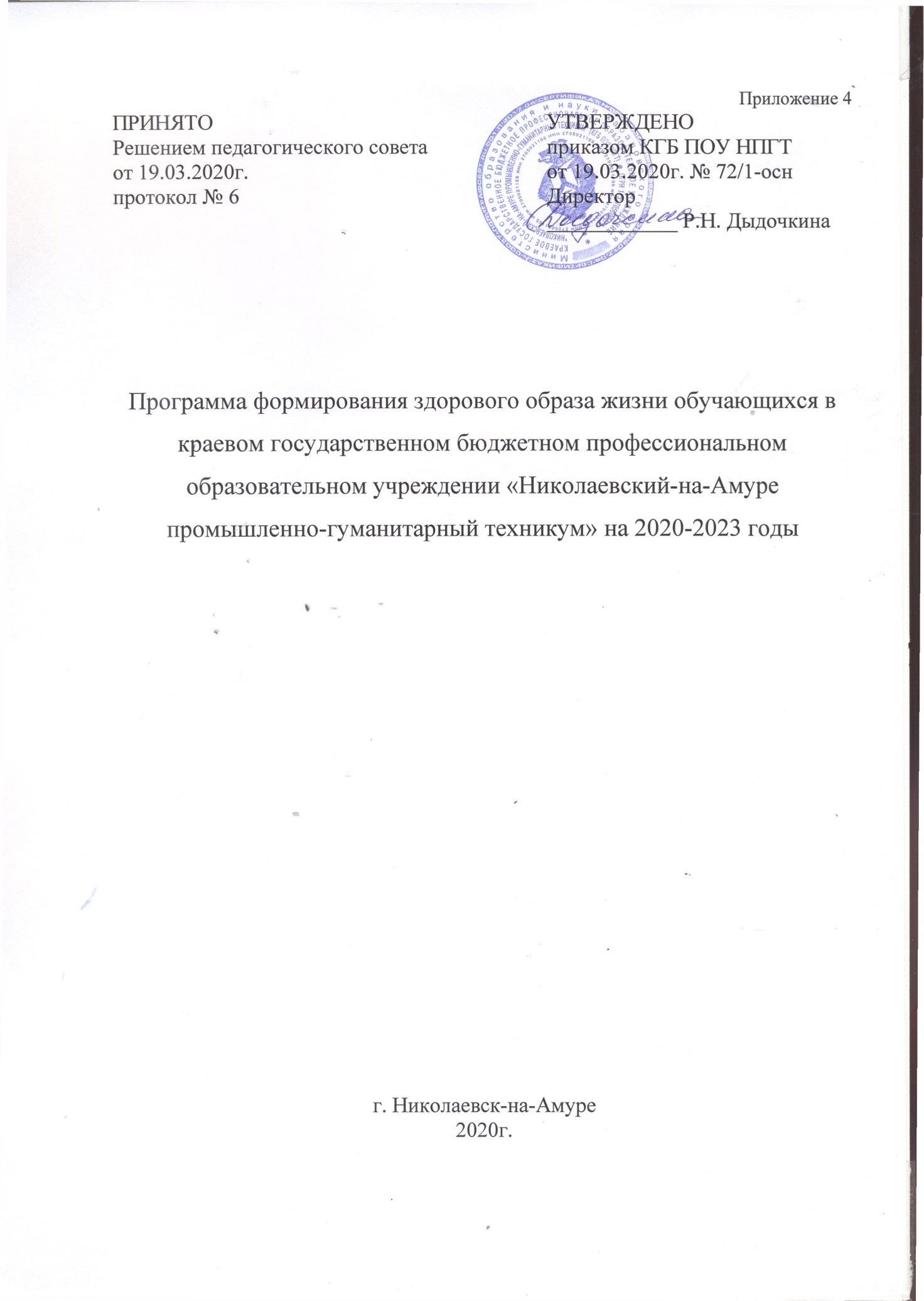 СОДЕРЖАНИЕ1. Актуальность формирования здорового образа жизни у обучающихсяПраво человека на охрану здоровья - это стандарт, согласно которому оценивается существующая политика государства и ее программы в сфере здравоохранения. Существуют международные организации, например, ВОЗ, которые определяют и обеспечивают право человека на охрану здоровья. Кроме того, права человека декларируются в следующих документах: Декларации прав человека, Конституции РФ, Международном пакте о правах человека.ВОЗ - это Всемирная организация здравоохранения, которая была создана в 1946 году, а ее Устав стал первым международным документом, в котором сформулировано определение права на здоровье как «права на наивысший достижимый стандарт физического, умственного и социального благополучия». В дальнейшем положение о праве на здоровье нашло отражение в многочисленных международных и правовых документах.Декларация прав человека принята 10.12.1948р.Статья 25 Всеобщей декларации прав человека гласит, что каждый человек имеет право на такой жизненный уровень, включая пищу, жилище, медицинский уход и необходимое социальное обслуживание, который необходим для поддержания здоровья и благосостояния его самого и его семьи.Декларация прав человека является составной частью основного международного документа - Международного пакта о правах человека, который регулирует право человека на охрану здоровья и согласно которому государства должны привести в соответствие свои законы. Право на наивысший стандарт здоровья в международном законодательстве требует соблюдения ряда общественных мероприятий, норм и законов, которые наилучшим образом обеспечивают осуществление этого права. Разъяснение этого права дано в статье 12 Международного Договора об экономических, социальных и культурных правах (МДЕСКП), ратифицированного 145 странами мира. Комитет по внедрению этого Договора рассматривает право на здоровье как неделимое право, которое распространяется не только на своевременное и качественное медицинское обслуживание, но и на основные факторы здоровья: доступ к безопасной и пригодной для питья воды; достаточное количество безопасного продовольствия; питание и жилье; безопасные условия труда и здоровую окружающую среду; доступ к информации о здоровье, включая репродуктивное.Одним из путей профилактической работы, проводимой среди обучающихся, является непосредственное участие личности в процессе получения знаний, поскольку знание является основой для формирования навыков, необходимых для сохранения собственного здоровья, эффективного взаимодействия с другими.Формирование навыков всегда было элементом обучения здоровому образу жизни. Такие психосоциальные навыки, как навыки межличностного общения, принятия решений, навыки ведения переговоров и навыки отказа помогают избежать ситуаций, представляющих угрозу для здоровья личности.Навыки - это умения, приобретенные опытом, привычкой, упражнениями.«Приобрести навыки» означает приобрести опыт в чем-либо. Поскольку молодежь является потенциалом, и в частности, репродуктивным потенциалом страны, то формирование у молодежи жизненных навыков, направленных на сохранение здоровья, является одной из первоочередных задач техникума.Проблема формирования жизненных навыков является актуальной и важной как для становления подрастающей личности в частности, так и для функционирования общества в целом.Основные направления формирования жизненных навыков:- восприятие ценностей гуманистического характера (абсолютные общечеловеческие ценности, основные гражданские ценности, ценности семейной жизни, ценности личной жизни);- способность к социализации;- активная государственно-созидательная позиция;- стремление к личностной самореализации, быть полезным своей семье, обществу и народу.Навыки рационального питания:- соблюдение режима питания;- умение составлять пищевой рацион, учитывая реальные возможности ипользу для здоровья;- умение определять и хранить высокое качество пищевых продуктов.Навыки двигательной активности:- выполнение утренней зарядки;- регулярные занятия физической культурой, спортом, физическим трудом.Санитарно-гигиенические навыки:- навыки личной гигиены;- умение выполнять гигиенические процедуры.Режим труда и отдыха:- умение чередовать умственную и физическую активности;- умение находить время для регулярного питания и полноценного отдыха.Навыки эффективного общения:- умение слушать;- умение четко выражать свои мнения;- умение открыто выражать свои чувства, без тревоги и обвинений;- обладание невербальным языком (жесты, мимика, интонация и тому подобное);- адекватная реакция на критику;- умение просить об услуге или помощи.Навыки решения конфликтов:- умение различать конфликты взглядов и конфликты интересов;- умение решать конфликты взглядов на основе толерантности;- умение решать конфликты интересов с помощью конструктивныхпереговоров.Навыки поведения в условиях давления, угроз, дискриминации:- навыки уверенного (адекватного) поведения, в частности и предостерегающих действий;- умение различать проявления дискриминации, в частности относительно людей с особенными потребностями, ВИЧ-инфицированных и больных СПИДом;- умение отстаивать свою позицию и отказываться от нежелательных предложений, в частности связанных с привлечением к курению, употреблению алкоголя, наркотических веществ;- умение избегать опасных ситуаций и действовать при угрозе насилия.Самоосознание и самооценка:- осознание собственной уникальности;- позитивное отношение к себе, другим людям, к жизненным перспективам;-	 адекватная самооценка: умение реально оценивать свои способности ивозможности, а также адекватно воспринимать оценки других людей.Анализ проблем и принятие решений:- умение определять суть проблемы и причины ее возникновения;- способность сформулировать несколько вариантов решения проблемы;- умение предусматривать последствия каждого из вариантов для себя и других людей;- умение оценивать реальность каждого варианта, учитывая собственные возможности и жизненные обстоятельства;- способность выбирать оптимальные решения.Определение жизненных целей и программ:- умение определять жизненные цели, руководствуясь своими потребностями, интересами и способностями;- умение планировать свою деятельность, учитывая анализ возможностей и обстоятельств;- умение определять приоритеты и рационально использовать время.Навыки самоконтроля:- умение правильно выражать свои чувства;- умение контролировать проявления гнева;- умение преодолевать тревогу;- умение переживать неудачи;- умение рационально планировать время.В основе формирования навыков здорового образа жизни лежат биологические и социальные принципы.К биологическим принципам относятся:- образ жизни должен отвечать возрастным особенностям;- образ жизни должен быть обеспечен энергетически;- образ жизни должен быть ритмичным;- образ жизни должен быть умеренным.К социальным принципам относят:- образ жизни должен быть нравственным;- образ жизни должен быть безопасным и ответственным.2. Цель и принципы реализации программыОсновной целью программы является реализация государственной политики в сфере сохранения и укрепления здоровья детей и молодежи, а также формирования навыков здорового и безопасного образа жизни у обучающихся путем повышение уровня валеологической образованности граждан и формирование у подрастающего поколения ценностного отношения к здоровью через создание целостной системы формирования здорового образа жизни и профилактики заболеваний.Основные принципы реализации настоящей программы:1) научность и доступность содержания знаний о сохранении и укреплении здоровья;2) сбалансированное развитие как традиционных, так и профессиональных научных знаний о здоровье детей и молодёжи в системе непрерывного валеологического просвещения с учётом особенностей разных возрастных групп студентов;3) системность и прозрачность в рассмотрении проблем детей и молодёжи и ее здоровья, естественных и социальных условий формирования, сохранения и укрепления здоровья студентов в целостной, логической связи и последовательной структуризации валеологических знаний и их системном изложении;4) непрерывность и практическая целенаправленность валеологического просвещения – обеспечивает возможность продуцирования знаний о формировании, укреплении, сохранении и наследовании здоровья и ориентации добытых знаний на их реальное, практическое ежедневное применение;5) динамичность и открытость – принципы, исходя из которых валеологическое просвещение рассматривается как мобильная система, готовая к постоянному творческому обновлению и совершенствованию;6) интегративность подачи и усвоение валеологической информации – делает возможным синтез разнообразия теоретических, эмпирических валеологических знаний в единственной целостной картине с преобладанием субъектно-объектных отношений в контексте учебно-воспитательного процесса;7) гуманизация – приоритет жизни и здоровья человека, свободного развития личности, воспитание взаимоуважения, трудолюбия, гражданственности, патриотизма, ответственности, правовой культуры, бережного отношения к природе и собственному здоровью;8) плюрализм – широкая вариативность планов и программ с учётом потребностей, интересов и наклонов субъектов просвещения и воспитания (обучающихся, родителей, преподавателей).3. Основные направления и задачи реализации ПрограммыУчитывая многокомпонентность и многогранность вопросов формирования культуры здоровья приоритетными направлениями деятельности по формированию у обучающихся техникума здорового и безопасного образа жизни являются:1) пропаганда здорового образа жизни, развитие физической культуры, спорта, отдыха;2) проведение профилактических мероприятий по предотвращению вреда, связанного с губительным употреблением алкоголя, табакокурением среди обучающихся;3) мониторинг и оценка эффективности программы в области сохранения и укрепления здоровья обучающихся.Задачи реализации настоящей программы в техникуме:1) валеологическое просвещение и формирование у обучающихся навыков здорового и безопасного образа жизни;2) определение оптимальной учебной, внеучебной нагрузки, режима учебных занятий и продолжительности каникул;3) прохождение обучающимися в соответствии с законодательством периодических медицинских осмотров и диспансеризации;4) формирование у детей негативного отношения к вредным поведенческим привычкам. Профилактика и запрет на курение, употребление алкогольных, слабоалкогольных напитков, пива, наркотических средств и психотропных веществ, их прекурсоров и аналогов и других одурманивающих веществ;5) обеспечение безопасности обучающихся во время пребывания в техникуме;6) проведение санитарно-противоэпидемических и профилактических мероприятий;7) совершенствование форм и методов формирования здорового образа жизни.С целью реализации задач настоящей программы педагогические работники обязаны:- развивать у обучающихся познавательный интерес к основам здорового образа жизни, самостоятельность, инициативу, творческие способности в сфере сохранения и укрепления здоровья, формировать у обучающихся культуру здорового и безопасного образа жизни и способность к созидательному труду и жизни в условиях современного мира;- применять педагогически обоснованные и обеспечивающие высокое качество образования формы, методы обучения и воспитания в сфере валеологического просвещения обучающихся;- учитывать особенности психофизического развития обучающихся и состояние их здоровья, создавать условия для успешного формирования навыков здорового и безопасного образа жизни и получения необходимых знаний по сохранению и укреплению здоровья взаимодействовать при необходимости с медицинскими организациями;- систематически повышать свой профессиональный уровень в сфере валеологического образования и формирования навыков здорового образа жизни.4. План мероприятий по реализации программыПрограмма формирования здорового образа жизни обучающихся техникума реализовывается через систему мероприятий в учебных группах, участия обучающихся в мероприятиях на уровне техникума, города, края.Пояснительная запискаАктуальность формирования здорового образа жизни у обучающихсяЦель и принципы реализации программыОсновные направления и задачи реализации программыПлан мероприятий по реализации программыКонтроль и оценка результатов реализации программыСписок использованных источников№Наименование мероприятийИсполнительСрок исполненияОжидаемый результатРесурсное обеспечение1.2.3.4.5.6.1.       Мероприятия, направленные  на формирование  регулярной  двигательной  активности и занятий  физической  культурой и спортом.1.       Мероприятия, направленные  на формирование  регулярной  двигательной  активности и занятий  физической  культурой и спортом.1.       Мероприятия, направленные  на формирование  регулярной  двигательной  активности и занятий  физической  культурой и спортом.1.       Мероприятия, направленные  на формирование  регулярной  двигательной  активности и занятий  физической  культурой и спортом.1.       Мероприятия, направленные  на формирование  регулярной  двигательной  активности и занятий  физической  культурой и спортом.1.       Мероприятия, направленные  на формирование  регулярной  двигательной  активности и занятий  физической  культурой и спортом.1.1.Проведение  в городских лыжных соревнованиях  Администрация, руководитель физического воспитаниядекабрь-мартУвеличение  количества  обучающихся, занимающегося физической  культурой и спортомВ рамках  текущего бюджетного  финансирования1.2.Участие в городских мероприятиях  (по летним  и  зимним  видам спорта)  среди  обучающихся общеобразовательных  учреждений, молодежи допризывного и призывного возраста.Администрация, руководитель физического воспитаниямарт – июнь,ноябрь – мартПовышение интереса молодежи  к  занятиям физической  культурой  и спортом, приобщение  к  активному  образу жизниВ рамках  текущего бюджетного  финансирования1.3.Проведение  городского физкультурно – спортивного  комплекса «Готов  к труду обороне»Администрация, руководитель физического воспитанияФевраль -  октябрьУлучшение физичес-кого  развития  детей и подростков, содействие  формированию  здорового  образа  жизни у обучающих-ся  В рамках  текущего бюджетного  финансирования1.4.Проведение  традиционной  легкоатлетической эстафеты,  посвященной Дню ПобедыАдминистрация, руководитель физического воспитаниямайУвеличение  количества  обучающихся, занимающегося физической  культурой и спортомВ рамках  текущего бюджетного  финансирования1.5.Проведения  городской спартакиады  по  мини – футболу, волейболу,  настольному  теннису, шахматамАдминистрация, руководитель физического воспитанияв течение годаПовышение  интереса  у детей  и молодежи  к  занятиям  физической  культурой  и спортом , приобщение  к  активному  образу жизниВ рамках  текущего бюджетного  финансирования1.6.Проведение  в городских турниров  по мини - футболу, по  волейболу, по баскетболу Администрация, руководитель физического воспитанияв течение годаПриобщение  обучающихся к спорту, формирование здорового  образа  жизниВ рамках  текущего бюджетного  финансирования1.7.«Неделя здорового образа жизни»:- фотовыставка спортивных достижений обучающихся техникума;- соревнования по жиму гири;-соревнования по настольному теннису среди обучающихся техникума;-стрельба из пневматической винтовкируководитель физического воспитания, преподаватеь-организатор ОБЖсентябрьПриобщение  обучающихся к спорту, формирование здорового  образа  жизниВ рамках  текущего бюджетного  финансирования1.8.Соревнования по настольному теннису среди обучающихмя техникума (3 человека от группы)руководитель физического воспитания, преподаватеь-организатор ОБЖоктябрьПриобщение  обучающихся к спорту, формирование здорового  образа  жизниВ рамках  текущего бюджетного  финансирования1.9.Соревнования по пулевой стрельбе из пневматической винтовки среди обучающихся техникумаруководитель физического воспитания, преподаватеь-организатор ОБЖдекабрьПриобщение  обучающихся к спорту, формирование здорового  образа  жизниВ рамках  текущего бюджетного  финансирования1.10.Оздоровительные мероприятия: лыжные походы, хоккей, тренировочные занятия сборных команд по игровым видам спортаруководитель физического воспитания, преподаватеь-организатор ОБЖдекабрьПриобщение  обучающихся к спорту, формирование здорового  образа  жизниВ рамках  текущего бюджетного  финансирования2.Мероприятия, направленные на формирование представлений и знаний о рациональном и полноценном  питании и здоровом образе жизни2.Мероприятия, направленные на формирование представлений и знаний о рациональном и полноценном  питании и здоровом образе жизни2.Мероприятия, направленные на формирование представлений и знаний о рациональном и полноценном  питании и здоровом образе жизни2.Мероприятия, направленные на формирование представлений и знаний о рациональном и полноценном  питании и здоровом образе жизни2.Мероприятия, направленные на формирование представлений и знаний о рациональном и полноценном  питании и здоровом образе жизни2.Мероприятия, направленные на формирование представлений и знаний о рациональном и полноценном  питании и здоровом образе жизни2.1.Внедрение системы  знаний, умений, навыков по вопросам  сохранения здоровья и пропаганды здорового образа жизни среди  обучающихся и их родителейАдминистрация, кураторы, медицинский работникВ течении всего периодаНаличие  системы  знаний, умений и навыков по  вопросам  сохранения здоровья и пропаганды здорового образа жизни В рамках  текущего бюджетного  финансирования2.2.Разработка  примерных  вариантов меню, сбалансированных  по энергетическим  затратам  детей и подростков  различных  возрастов, для  организации  питания в техникуме с  включением  диетических, , а также  лечебного  питания, с  использованием  продукции и сырья, не  содержащих генномодифицированных организмов, с  повышенной  пищевой и биологической  ценностьюАдминистрация, заведующий производствомВ течении всего периодаНаличие  цикличного меню  в техникумеВ рамках  текущего бюджетного  финансирования2.3.Разработка и внедрение  учебно – просветительской программы формирования у  обучающихся знаний о принципах здорового  питания Администрация, кураторы, медицинский работникВ течении всего  периодаСодействие  формированию у  обучающихся знаний  о принципах здорового питанияВ рамках  текущего бюджетного  финансирования2.4.Проведение  лекций  по пропаганде здорового образа жизниАдминистрация, кураторы, медицинский работникВ течении годаСодействие  формированию здорового  образа жизни у  различных  категорий  населенияВ рамках  текущего бюджетного  финансирования2.5.Проведение цикла лекций по вопросам сохранения здоровья и пропаганды здорового образа жизни среди обучающихся и их родителей:«Значение личной гигиены для здоровья»,«Учитесь быть здоровым»,«Наркомания у подростков»,«Сигареты – что у них внутри»,«Пиво – современный наркотик»Администрация, кураторы, медицинский работникВ течение всего периодаСодействие формированию у обучающихся и их родителей знаний о принципах здорового образа жизни.В рамках  текущего бюджетного  финансирования2.6.Проведение серии лекций о принципах здорового питания среди обучающихся техникума:«Рациональное питание»,«Витамины – залог здоровья»,«Физическая активность и питание»,«Калории против витаминов»Администрация, кураторы, медицинский работникВ течение года по плану согласованному с администрацией техникумаСодействие формированию знаний о принципах здорового питания.В рамках  текущего бюджетного  финансирования2.7.Проведение Дня здоровья и витаминизации среди обучающихся техникума Администрация, кураторы, медицинский работник Октябрь Апрель Формирование навыков здорового образа жизниВ рамках  текущего бюджетного  финансирования3.Мероприятия, направленные  на преодоление зависимостей (вредных привычек)3.Мероприятия, направленные  на преодоление зависимостей (вредных привычек)3.Мероприятия, направленные  на преодоление зависимостей (вредных привычек)3.Мероприятия, направленные  на преодоление зависимостей (вредных привычек)3.Мероприятия, направленные  на преодоление зависимостей (вредных привычек)3.Мероприятия, направленные  на преодоление зависимостей (вредных привычек)3.1.Проведение акций «Без  наркотиков», «Скажи жизни – Да!», «Нет наркотикам», посвященные всемирному Дню  борьбы  со СПИДомАдминистрация, кураторы, медицинский работникНоябрь, декабрьПрофилактика СПИДа среди подростков и молодежиВ рамках  текущего бюджетного  финансирования3.2.Проведение лекций по профилактике  наркомании «Нельзя оставаться равнодушным» в техникумеАдминистрация, кураторы, медицинский работникЕжемесячно в течение всего периодаПрофилактика наркоманииВ рамках  текущего бюджетного  финансирования3.3.Организация уголков здоровья «Здоровое поколение XXI  века», направленных на профилактику наркомании, СПИДа, алкоголизма, куренияАдминистрация, кураторы  1 раз в квартал в течение всего периодаПрофилактика наркомании, СПИДа, алкоголизма, курения среди подростков и молодежиВ рамках  текущего бюджетного  финансирования3.4.Проведение мероприятий в рамках Дней здоровья:«Жить без этого можно»«31 – день отказа от табака. Навсегда»Оформление санбюллетеней, стендов, распространение памяток«Жизнь без табака прекрасна»«Курение и здоровье»«Освободи себя от обязанности курить»«Если женщина курит...»«Табак не бывает безопасным»«Бросаю курить самостоятельно»Администрация, кураторы Октябрь Апрель – май Повышение уровня знаний о вреде курения, содействие в формировании здорового образа жизни среди молодежи и населения района.В рамках  текущего бюджетного  финансирования4. Мероприятия, направленные на регулярность медицинского контроля4. Мероприятия, направленные на регулярность медицинского контроля4. Мероприятия, направленные на регулярность медицинского контроля4. Мероприятия, направленные на регулярность медицинского контроля4. Мероприятия, направленные на регулярность медицинского контроля4. Мероприятия, направленные на регулярность медицинского контроля4.1.Проведение серии лекций о здоровом образе жизни, вреде употребления табака и злоупотребеления алкоголемАдминистрация, кураторы в течение всего периодаПовышение уровня знаний среди обучающихся о вредных привычкахВ рамках  текущего бюджетного  финансирования4.2.Организация обучающихся для участия в Дне здоровьяАдминистрация, кураторы, руководитель физического воспитанияВ течение всего периодаФормирование навыков здорового образа жизниВ рамках  текущего бюджетного  финансирования4.3.Организация своевременного прохождения медицинских осмотров обучающимисяАдминистрация, кураторы Согласно планаЕжегодный профилактический осмотр.В рамках  текущего бюджетного  финансирования5. Мероприятия, направленные на формирование ценностей здорового образа жизни5. Мероприятия, направленные на формирование ценностей здорового образа жизни5. Мероприятия, направленные на формирование ценностей здорового образа жизни5. Мероприятия, направленные на формирование ценностей здорового образа жизни5. Мероприятия, направленные на формирование ценностей здорового образа жизни5. Мероприятия, направленные на формирование ценностей здорового образа жизни5.1.Проведение дней открытых дверей «Ваше здоровье в Ваших руках»Администрация, кураторы Согласно планаСодействие формированию здорового образа жизни среди населенияВ рамках  текущего бюджетного  финансирования5.2.Организация статей по здоровому образу жизни и профилактике вредных привычек на сайте техникума:1. «Прекрасно жить без сигарет, мы табаку ответим: «Нет!»2. «Искусство продлить жизнь – искусство не сократить её»3. «Беду можно предупредить» (о наркомании)4. «Подростковый алкоголизм»5. «Берегите ваше сердце»6. «Движение – это жизнь»7. «Нервность и здоровье»8. «Здоровье – мудрых гонорар»Администрация, кураторы1 раз в месяц в течение всего периодаУвеличение количества челоыек, владеющего информацией о здоровом образе жизни.В рамках  текущего бюджетного  финансирования5.3.Разработка и распространение памяток, буклетов о здоровом образе жизни и профилактике вредных привычек: «Освободи себя от вредной привычки»«Курение и потомство»«Жизнь требует движения»«Учитесь быть здоровым»«Алкоголь. Вопросы и ответы»Администрация, кураторы В течение всего периодаИнформирование людей о ценностях здорового образа жизниВ рамках  текущего бюджетного  финансирования5.4.Организация и проведение Всемирных дней здоровья:- Всемирный день иммунизации – 7 апреля- Международный день семьи – 15 мая- Международный день памяти умерших от ВИЧ/СПИДа – 19 мая- Всемирный день без табака – 31 мая- Международный день защиты детей – 1 июня- Международный день борьбы с наркоманией – 26 июня- День физкультурника – 11 августаВсемирный день сердца – 25 сентября- Всемирный день охраны психического здоровья – 10 октября- Международный день отказа от курения – 17 ноября- Всемирный день борьбы со СПИДом – 1 декабряАдминистрация, кураторыВ течение всего периодаПропаганда здорового образа жизниВ рамках  текущего бюджетного  финансирования